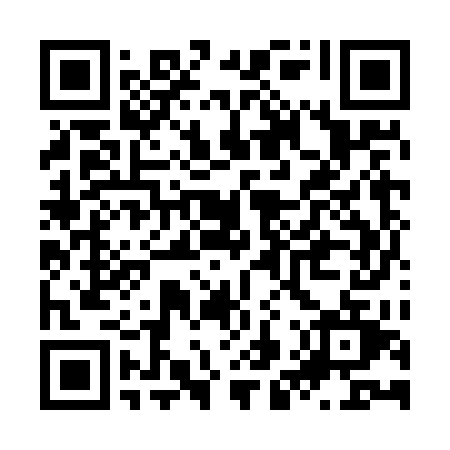 Prayer times for Moncagua, El SalvadorWed 1 May 2024 - Fri 31 May 2024High Latitude Method: NonePrayer Calculation Method: Muslim World LeagueAsar Calculation Method: ShafiPrayer times provided by https://www.salahtimes.comDateDayFajrSunriseDhuhrAsrMaghribIsha1Wed4:175:3111:503:006:097:192Thu4:165:3111:503:006:097:193Fri4:165:3011:503:016:097:204Sat4:155:3011:503:026:097:205Sun4:155:3011:503:026:107:206Mon4:145:2911:503:036:107:217Tue4:145:2911:493:036:107:218Wed4:135:2911:493:046:107:219Thu4:135:2811:493:046:117:2210Fri4:125:2811:493:056:117:2211Sat4:125:2811:493:056:117:2312Sun4:115:2711:493:066:117:2313Mon4:115:2711:493:066:127:2314Tue4:115:2711:493:076:127:2415Wed4:105:2711:493:076:127:2416Thu4:105:2611:493:086:127:2517Fri4:095:2611:493:086:137:2518Sat4:095:2611:493:096:137:2519Sun4:095:2611:493:096:137:2620Mon4:085:2611:503:106:147:2621Tue4:085:2511:503:106:147:2722Wed4:085:2511:503:116:147:2723Thu4:085:2511:503:116:147:2724Fri4:075:2511:503:116:157:2825Sat4:075:2511:503:126:157:2826Sun4:075:2511:503:126:157:2927Mon4:075:2511:503:136:167:2928Tue4:075:2511:503:136:167:2929Wed4:065:2511:503:146:167:3030Thu4:065:2511:513:146:177:3031Fri4:065:2511:513:146:177:31